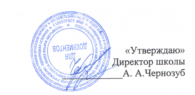 МБОУ «Однолуцкая ООШ имениГероя Советского Союза И. И. Аверьянова»Меню на 10.02.2021 г. для обучающихся 1-4 классов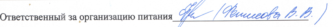 Наименование приёма пищи Наименование блюдаМасса порции(обязательно)Калорийность порции(обязательно)ЦенаЗавтракВареники ленивые150311,2526,63Чай с сахаром200601,5Хлеб пшеничный с маслом20/51235,28Пряник 40635,23Обед Щи из св. капусты250832,26Макароны150144,93,52Гуляш из отварной птицы10024614,98Напиток лимон.200612,4Хлеб ржаной 50871,93Хлеб пшеничный40464,00ИТОГО:67,73